Publicado en Vigo el 26/09/2016 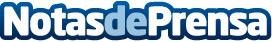 La imprenta online Soloimprenta.es adquiere la web Pymeshelp.esLa compañía continua con su mejora de posicionamiento en España entre las grandes imprentas internacionales con esta adquisición, ampliando su base de clientesDatos de contacto:Soloimprenta.esImprenta Online986165801Nota de prensa publicada en: https://www.notasdeprensa.es/la-imprenta-online-soloimprenta-es-adquiere-la Categorias: Telecomunicaciones Marketing Emprendedores E-Commerce Recursos humanos Consultoría http://www.notasdeprensa.es